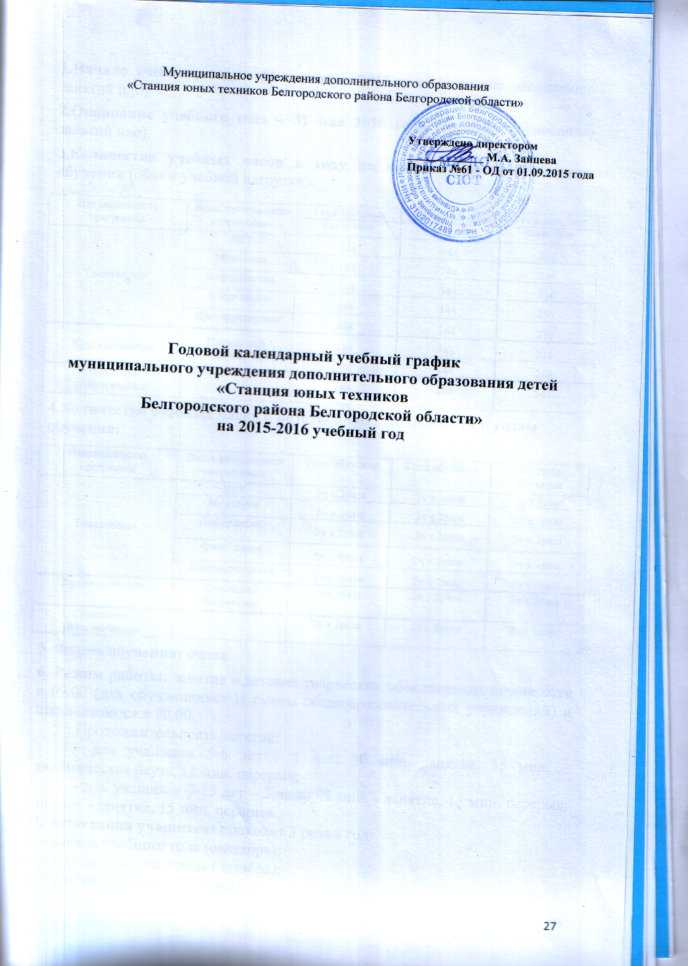 1.Начало учебного года - 01 сентября 2015 года (согласно расписанию занятий пдо).2.Окончание учебного года – 31 мая 2016 года (согласно расписанию занятий пдо).3.Количество учебных часов в году по направленностям и годам обучения(объем учебной нагрузки):4.Количество учебных часов в неделю по направленности и годам обучения:5.Форма обучения: очная.6. Режим работы: занятия в детских творческих объединениях начинаются с 09.00 (для обучающихся II смены общеобразовательных учреждений) и заканчиваются в 20.00.Продолжительность занятий: - для учащихся 5-6 лет – 1 час: 30 мин. занятие, 15 мин. – динамическая пауза, 15 мин. перерыв;- для учащихся 7-15 лет – 2 часа: 45 мин. - занятие, 15 мин. перерыв; 45 мин.-занятие, 15 мин. перерыв.7. Аттестация учащихся: проходит 3 раза в год: на начало учебного года (сентябрь);по итогам 1-го полугодия (декабрь);по итогам учебного года (май).НаправленностьпрограммыВиды деятельности направления1 год обучения2 год обучения3 год обученияНаправленностьпрограммыВиды деятельности направленияКол-во часовКол-во часовКол-во часовТехническаяНТТ144144216ТехническаяМоделизм144144216ТехническаяИнформатика144144216ТехническаяФото- видео144144216ТехническаяКонструкторская144144216ХудожественнаяПрикладное творчество144144216ХудожественнаяПрикладное творчество144144216Социально-педагогическая144144144НаправленностьпрограммыВиды деятельности направления1 год обучения2 год обучения3-5 годы обученияТехническаяНТТ2ч х 2раза2ч х 2раза2ч х 3разаТехническаяМоделизм2ч х 2раза2ч х 2раза2ч х 3разаТехническаяИнформатика2ч х 2раза2ч х 2раза2ч х 3разаТехническаяФото- видео2ч х 2раза2ч х 2раза2ч х 3разаТехническаяКонструкторская2ч х 2раза2ч х 2раза2ч х 3разаХудожественнаяПрикладное творчество2ч х 2раза2ч х 2раза2ч х 3разаСоциально-педагогическая2ч х 2раза2ч х 2раза2ч х 2раза